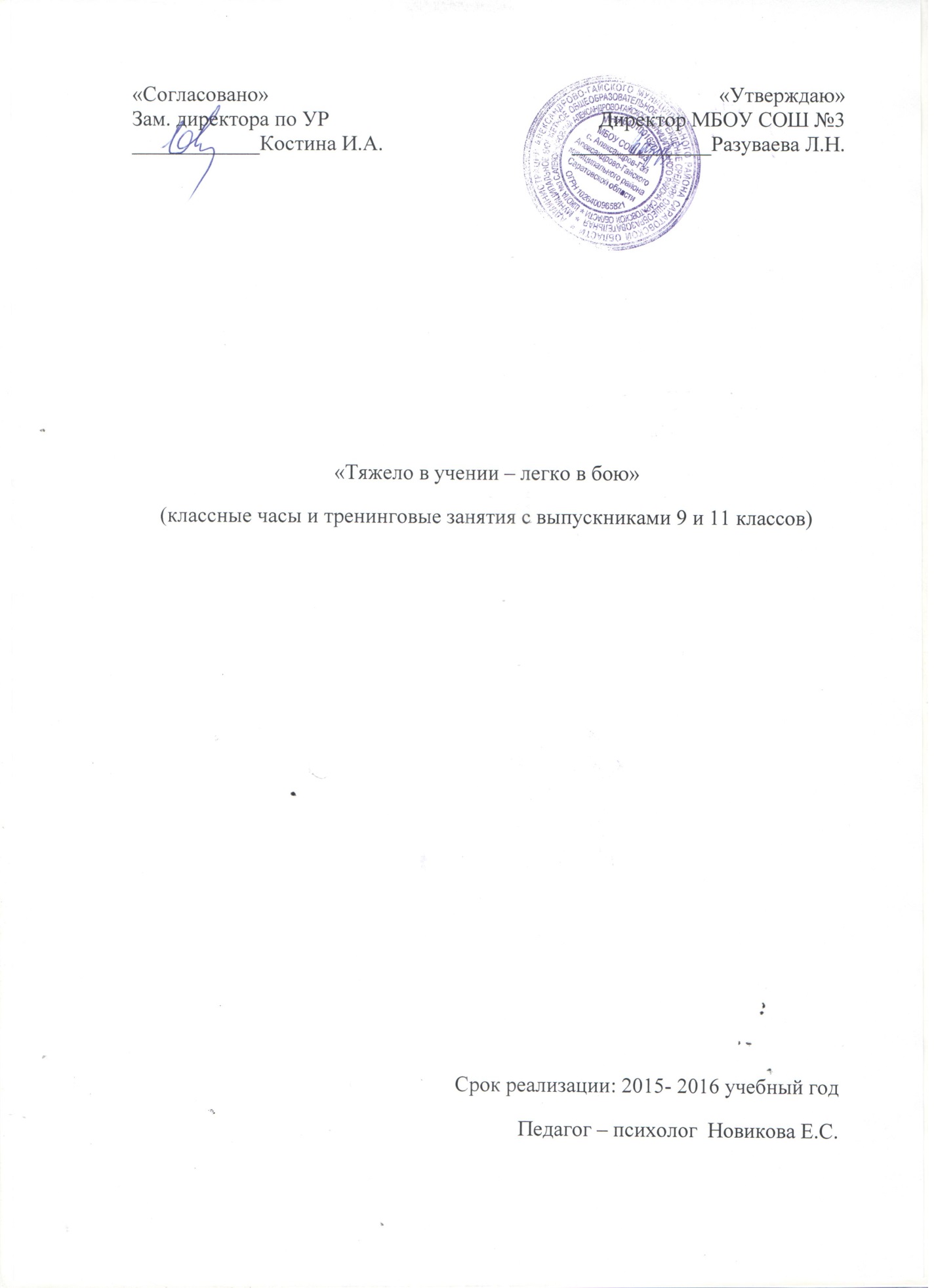 Пояснительная запискаВ жизни каждому человеку доводилось хоть однажды в жизни переживать непростой период сдачи экзаменов. Ещё несколько десятилетий назад слово «экзамен» в сознании людей было связано со школой и институтом. Именно там характер и воля обучающегося или студента подвергались наибольшим перегрузкам. Сегодня многое изменилось. Современная действительность такова, что различные экзаменационные испытания человеку случается выдерживать в течение всей своей жизни – это условие профессиональной состоятельности и успешной карьеры. Правильный психологический настрой  немаловажный фактор успеха, однако он предполагает наличие у человека определенных умений. Первые серьёзные экзаменационные испытания человек переживает в школе. Значит, именно в школе должна быть организована работа, цель которой – вооружить обучающихся приёмами борьбы со стрессом, помочь выработать правильную стратегию поведения в период больших физических и психологических нагрузок, научить справляться со страхами, преодолевать неудачи.Цель классных часов – снижение уровня фрустрации, адаптация выпускников в предэкзаменационный и экзаменационный периоды, профилактика стрессов, формирование стрессоустойчивости.Классные часы содержат как теоретический блок, так и тренинговые упражнения, способствующие практическому применению полученных знаний.Литература 1.  Н.Ю. Кадашникова, Т.Ф. Илларионова « Как подготовить ребёнка к экзамену» тренинги, тесты, упражнения. Издательство «Учитель», Волгоград. РазделТемаЦельЧто я знаю о стрессе1.Стресс. Что это такое Дать понятие о стрессе, причинах его возникновения.2.Как избавиться от стресса?Формировать умения эффективно противостоять стрессу в предэкзаменационный период.3. Как избежать беспокойстваПрофилактика тревожных состояний в предэкзаменационный период.4.Как научиться наслаждаться жизнью?Профилактика тревожных состоянийКак я преодолеваю трудностиМетоды психологической поддержки в предэкзаменационный и экзаменационный периодыРасширение диапазона возможных вариантов поведения выпускников в той или иной стрессовой ситуации.Что для меня значит общение1.Правила общенияПознакомить обучающихся с основными правилами общения, уяснить важность адекватного общения в экзаменационный и предэкзаменационный периоды.2.Читать человека как книгуПознакомить обучающихся с невербальными способами выражения эмоций и состояний3.Что такое толерантность?Познакомить обучающихся с понятием «толерантность», с основными чертами толерантной и интолерантной личности; развивать способности адекватно и полно познавать себя и других людей.4. Что такое конфликт?Развитие у подростков умения правильно и достойно вести себя в конфликтной ситуации, способности в спорной ситуации идти компромисс.Критика – дело тонкоеИскусство критикиНаучить подростков отличать справедливую критику от несправедливой; научить школьников правильно реагировать на критику.Что хорошо и что плохо влияет на моё здоровье1.Дерево жизниПомочь обучающимся по – новому взглянуть на свой организм и уяснить основные составляющие здорового образа жизни.2.Мы то, что мы едимВоспитание здорового образа жизни путём формирования правильного понимания основ рационального и сбалансированного питания.3. Как я контролирую свои эмоцииРазвитие у выпускников умения контролировать свои эмоции и выработка опыта решения проблем выхода из стрессовой ситуации4. Вредные привычкиУяснить негативное влияние вредных привычек на организм человека